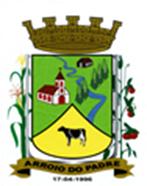 ESTADO DO RIO GRANDE DO SULMUNICÍPIO DE ARROIO DO PADREGABINETE DO PREFEITOMensagem 46/2019ACâmara Municipal de VereadoresSenhor PresidenteSenhores VereadoresCumpre-me através da presente encaminhar para apreciação desta casa legislativa o projeto de Lei 46/2019.Após cumprimentá-los, informo que o projeto de Lei 46/2019 tem por objeto alterar o anexo I da Lei de Diretrizes Orçamentarias para o exercício de 2019, propondo a inclusão neste, de uma ação (proj/ativ) para o município adquirir um arado subsolador novo.O equipamento já fora licitado anteriormente, mas que por problemas na descrição proposta e na do equipamento entregue ao município, o mesmo não pode ser colocado em uso. Considerando que o recurso para esta aquisição é federal através de emenda parlamentar e ainda haver prazo para uma nova contratação, o Poder Executivo empenha esforços para que um novo processo para aquisição se possibilite. Para isso, no entanto é necessário atualizar a legislação orçamentária.Diante disso, certo do interesse público ao proposto, pede-se que o presente projeto de Lei seja aprovado com maior brevidade possível.	Sendo o que havia para o momento.	Atenciosamente.Arroio do Padre, 30 de julho de 2019. _________________________Leonir Aldrighi BaschiPrefeito MunicipalAo Sr.Gilmar SchlesenerPresidente da Câmara Municipal de VereadoresArroio do Padre/RSESTADO DO RIO GRANDE DO SULMUNICÍPIO DE ARROIO DO PADREGABINETE DO PREFEITOPROJETO DE LEI Nº 46, DE 29 DE JULHO DE 2019.Dispõe sobre a inclusão de nova ação no anexo I – Programas, da Lei Municipal N° 1.977, de 28 de setembro de 2018, Lei de Diretrizes Orçamentárias de 2019.Art. 1° Fica criado a nova ação no anexo I – Programas, da Lei Municipal N° 1.977, de 28 de setembro de 2018, que dispõe sobre as Diretrizes Orçamentárias para o exercício de 2019, com sua denominação e respectivo valor, conforme o anexo I desta Lei.Art. 2° Servirão de cobertura para a criação da nova ação, de que o art. 1° desta Lei, recursos financeiros provenientes do superávit financeiro verificado no exercício de 2019, no valor de R$ 8.360,00 (oito mil trezentos e sessenta reais), na Fonte de Recurso 1071 – MAPA.Art. 3° Esta Lei entra em vigor na data de sua publicação.Arroio do Padre, 30 de julho de 2019. Visto técnico:Loutar PriebSecretário de Administração, Planejamento,                     Finanças, Gestão e Tributos                                                 Leonir Aldrighi BaschiPrefeito MunicipalANEXO I – PROJETO DE LEI 46/2019PROGRAMA:0602 - Fortalecendo a Agricultura Familiar0602 - Fortalecendo a Agricultura Familiar0602 - Fortalecendo a Agricultura Familiar0602 - Fortalecendo a Agricultura FamiliarOBJETIVO:Proporcionar a sustentabilidade e desenvolvimento da agricultura familiar, visando o bem estar das famílias rurais, evitando assim o êxodo rural; Manter as atividades da patrulha agrícola proporcionado bom atendimento aos agricultores visando melhorar as condições de preparo das lavouras e o aumento da produção; Promover ações que visem o desenvolvimento dos agricultores familiares, tais como, incentivo agrícola mediante apuração de vendas no talão de produtor, programa troca-troca de sementes, palestras, participação em feiras agrícolas, etc.; Qualificar os produtos de origem animal e vegetal e as condições de comercialização das safras por meio de prestação de serviços de assistência técnica aos produtores rurais; Manter os serviços de inspeção municipal visando o atendimento das demandas municipais.Proporcionar a sustentabilidade e desenvolvimento da agricultura familiar, visando o bem estar das famílias rurais, evitando assim o êxodo rural; Manter as atividades da patrulha agrícola proporcionado bom atendimento aos agricultores visando melhorar as condições de preparo das lavouras e o aumento da produção; Promover ações que visem o desenvolvimento dos agricultores familiares, tais como, incentivo agrícola mediante apuração de vendas no talão de produtor, programa troca-troca de sementes, palestras, participação em feiras agrícolas, etc.; Qualificar os produtos de origem animal e vegetal e as condições de comercialização das safras por meio de prestação de serviços de assistência técnica aos produtores rurais; Manter os serviços de inspeção municipal visando o atendimento das demandas municipais.Proporcionar a sustentabilidade e desenvolvimento da agricultura familiar, visando o bem estar das famílias rurais, evitando assim o êxodo rural; Manter as atividades da patrulha agrícola proporcionado bom atendimento aos agricultores visando melhorar as condições de preparo das lavouras e o aumento da produção; Promover ações que visem o desenvolvimento dos agricultores familiares, tais como, incentivo agrícola mediante apuração de vendas no talão de produtor, programa troca-troca de sementes, palestras, participação em feiras agrícolas, etc.; Qualificar os produtos de origem animal e vegetal e as condições de comercialização das safras por meio de prestação de serviços de assistência técnica aos produtores rurais; Manter os serviços de inspeção municipal visando o atendimento das demandas municipais.Proporcionar a sustentabilidade e desenvolvimento da agricultura familiar, visando o bem estar das famílias rurais, evitando assim o êxodo rural; Manter as atividades da patrulha agrícola proporcionado bom atendimento aos agricultores visando melhorar as condições de preparo das lavouras e o aumento da produção; Promover ações que visem o desenvolvimento dos agricultores familiares, tais como, incentivo agrícola mediante apuração de vendas no talão de produtor, programa troca-troca de sementes, palestras, participação em feiras agrícolas, etc.; Qualificar os produtos de origem animal e vegetal e as condições de comercialização das safras por meio de prestação de serviços de assistência técnica aos produtores rurais; Manter os serviços de inspeção municipal visando o atendimento das demandas municipais.TIPO (*)AçãoUnidade de MedidaTIPO (*)Unidade de Medida2019TIPO (*)ProdutoUnidade de MedidaP1.614 - Aquisição de Implementos Agrícolas - Emenda ParlamentarUnid.Meta Física1PImplemento adquiridoUnid.ValorR$ 8.360,00